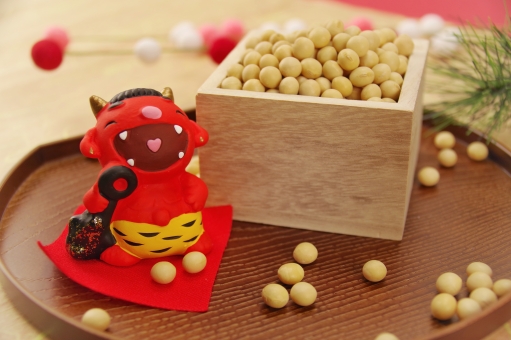 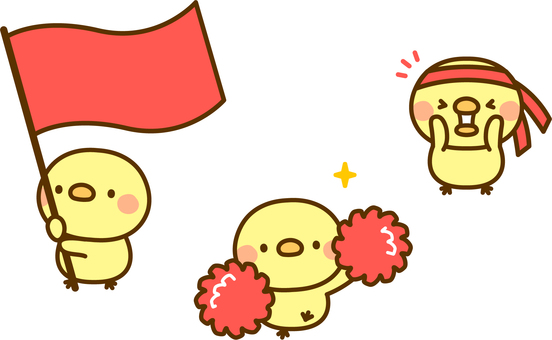 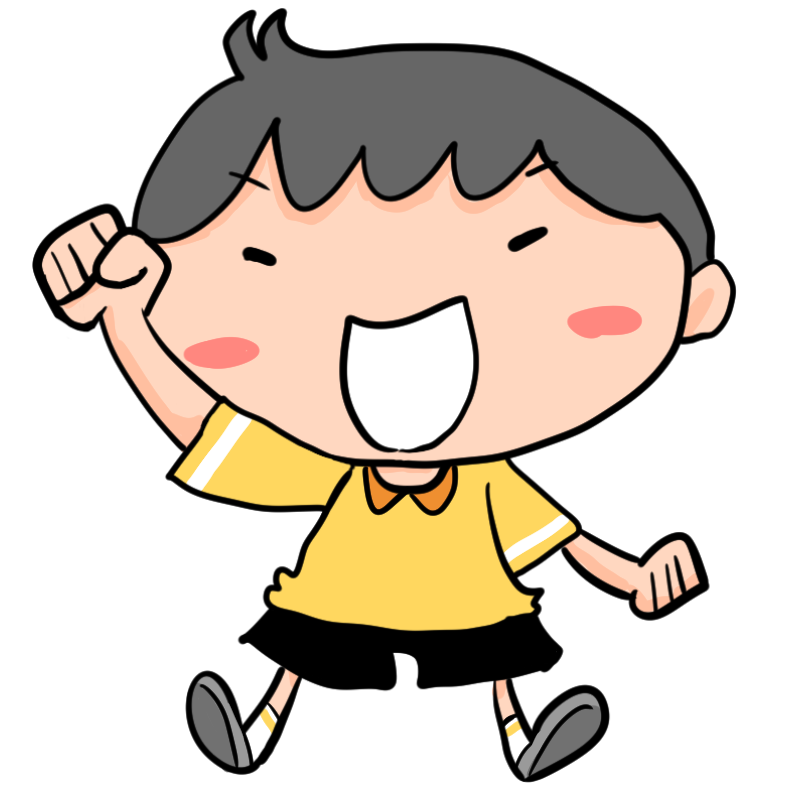 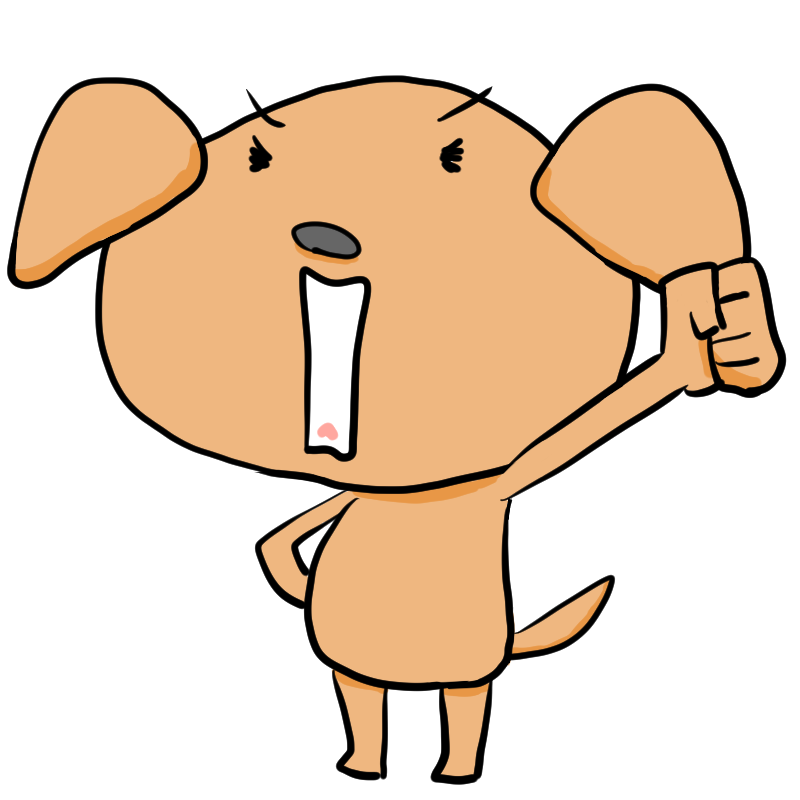 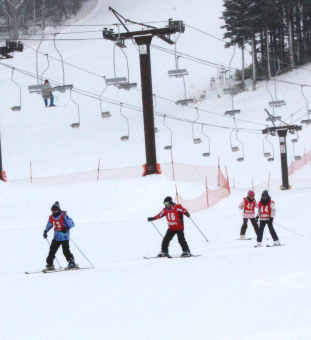 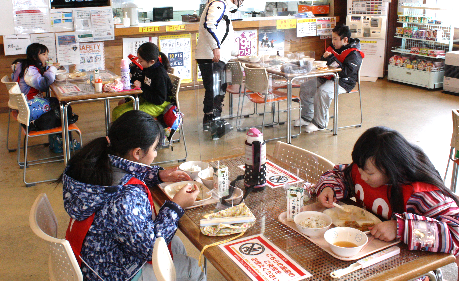 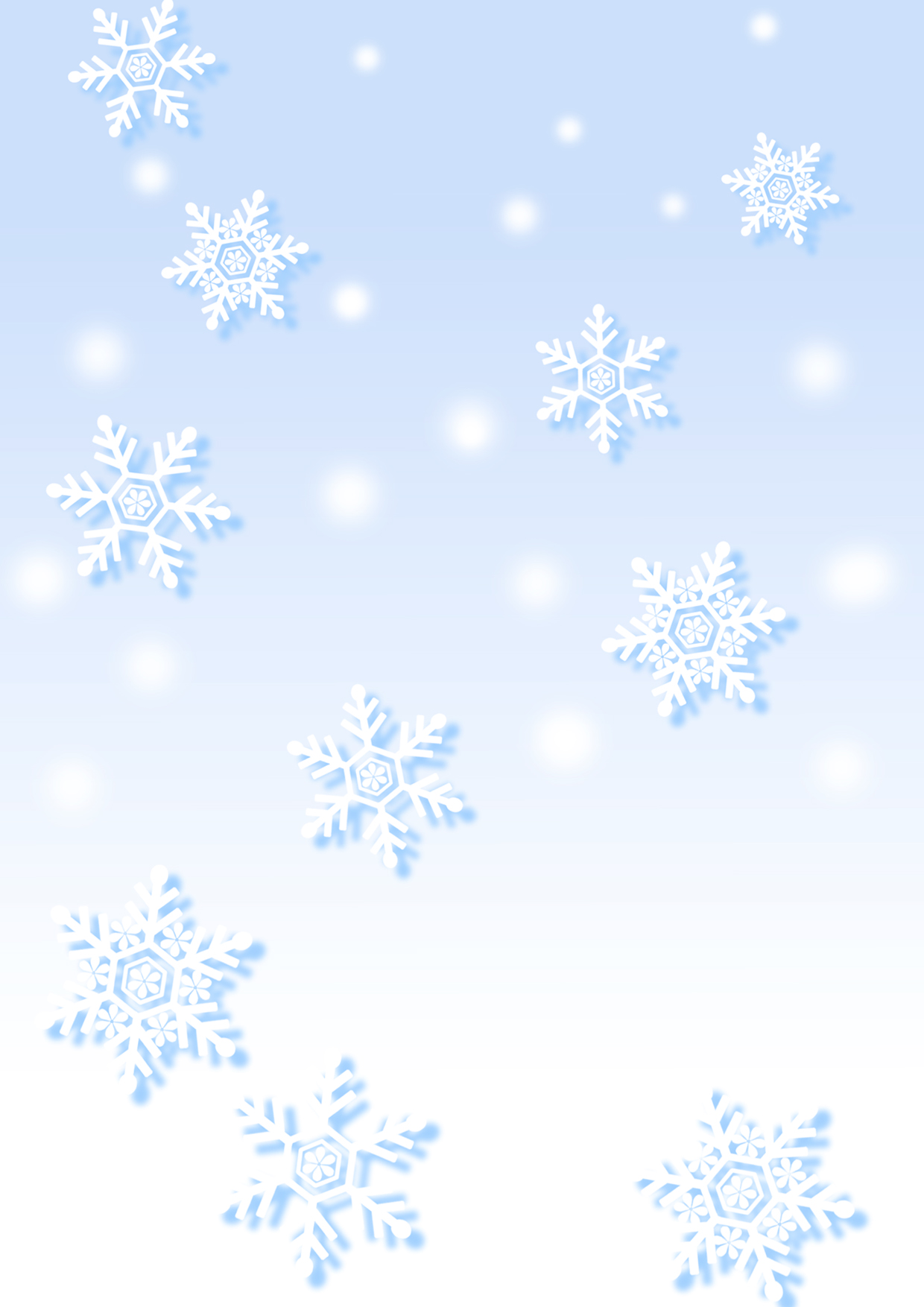 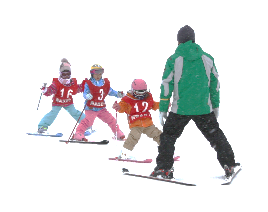 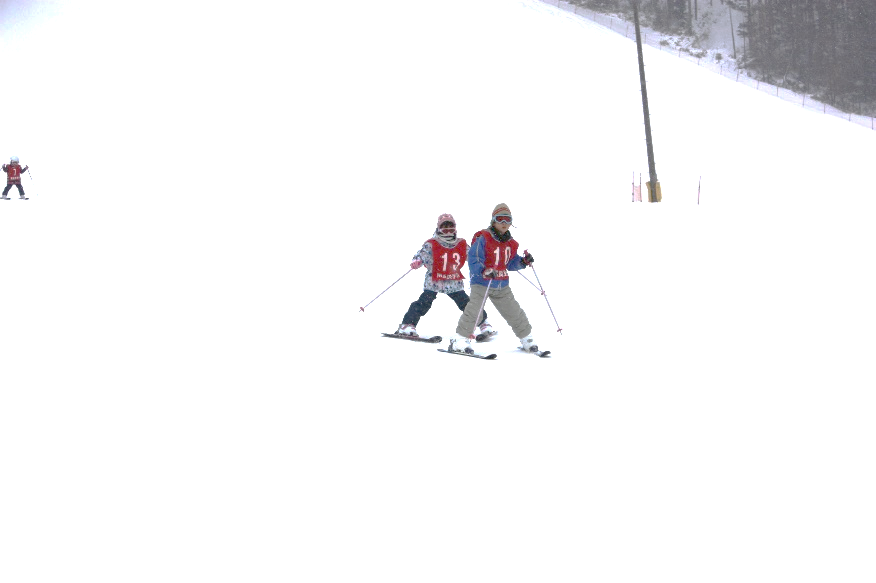 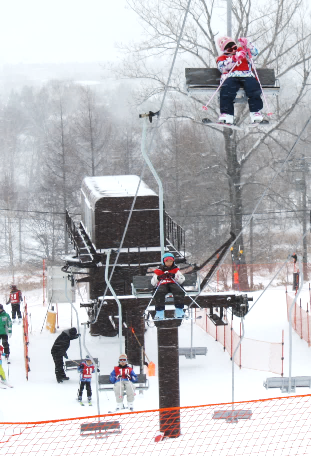 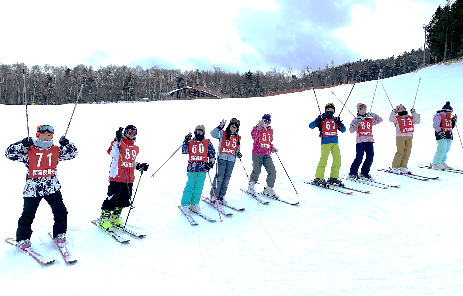 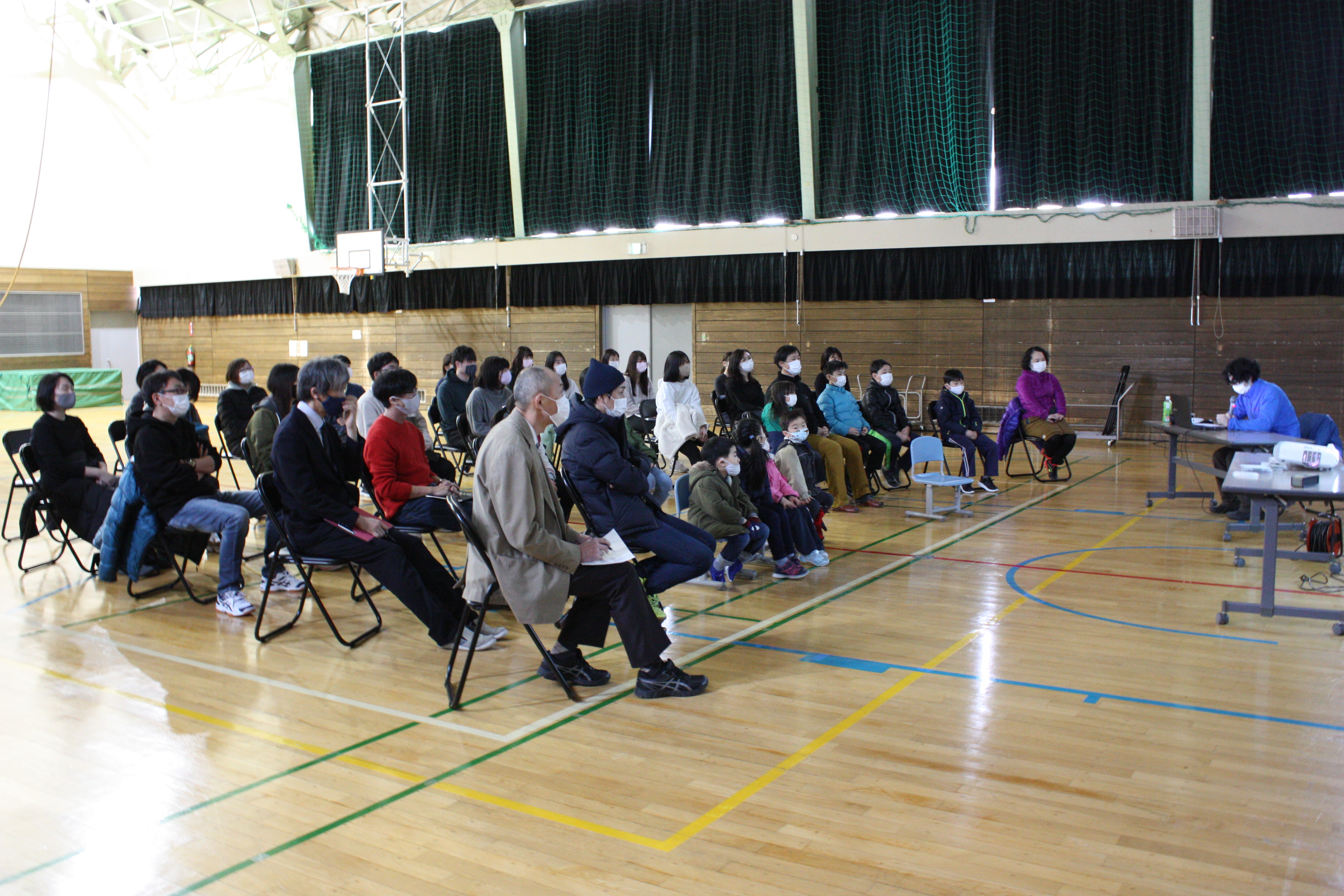 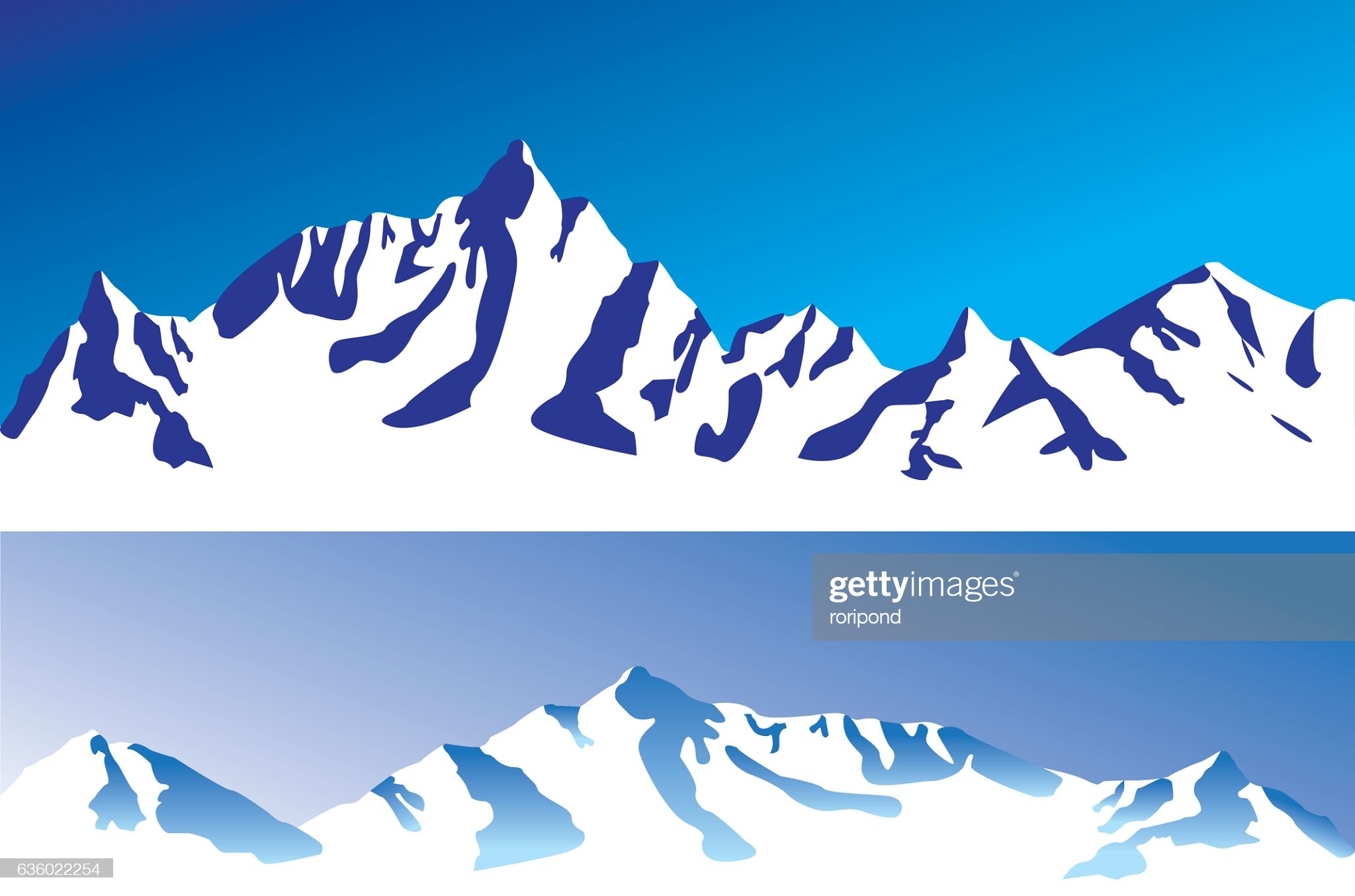 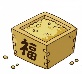 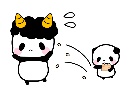 南富良野小学校便り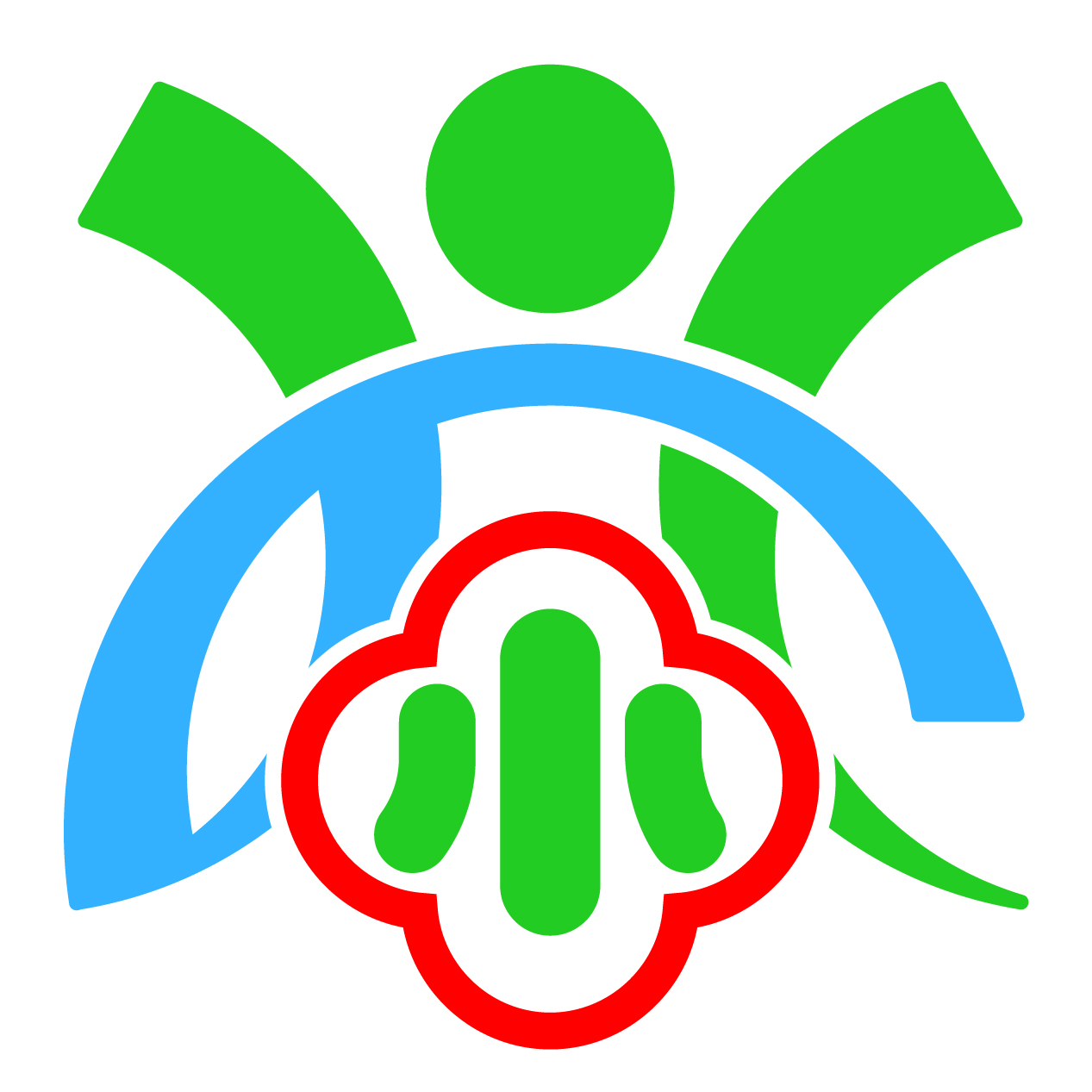 令和２年度　第１０号令和３年　２月１日TEL  ５２－２３１１FAX  ５２－２３７５ikutora-js@furano.ne.jp